Сирень – символ Великой Победы!       2015 год пройдет под знаком празднования 70-летия Победы в Великой Отечественной войне. Символом победы бесспорно является сирень – цветок, хранящий память о трагических событиях в годы войны. В нашем детском саду тоже появилась замечательная возможность принять участие в акции и посадить дерево, и не просто дерево, а «аллею сирени» в честь ветеранов и героев войны, защищавших нашу Родину! Дерево является символом вечности, жизни, надежды и любви! Живое дерево - это отличный подарок на любой праздник, будь то день рождения, свадьба или  рождение ребенка.27 апреля 2015г. воспитатели средней и старшей группы: Иванова Наталья Викторовна и  Нечаева Татьяна Семеновна с детьми посадили сирень на территории детского сада. Дети с  большой ответственностью и огромным удовольствием  отнеслись к этому мероприятию. И теперь будем ухаживать и  растить нашу сирень.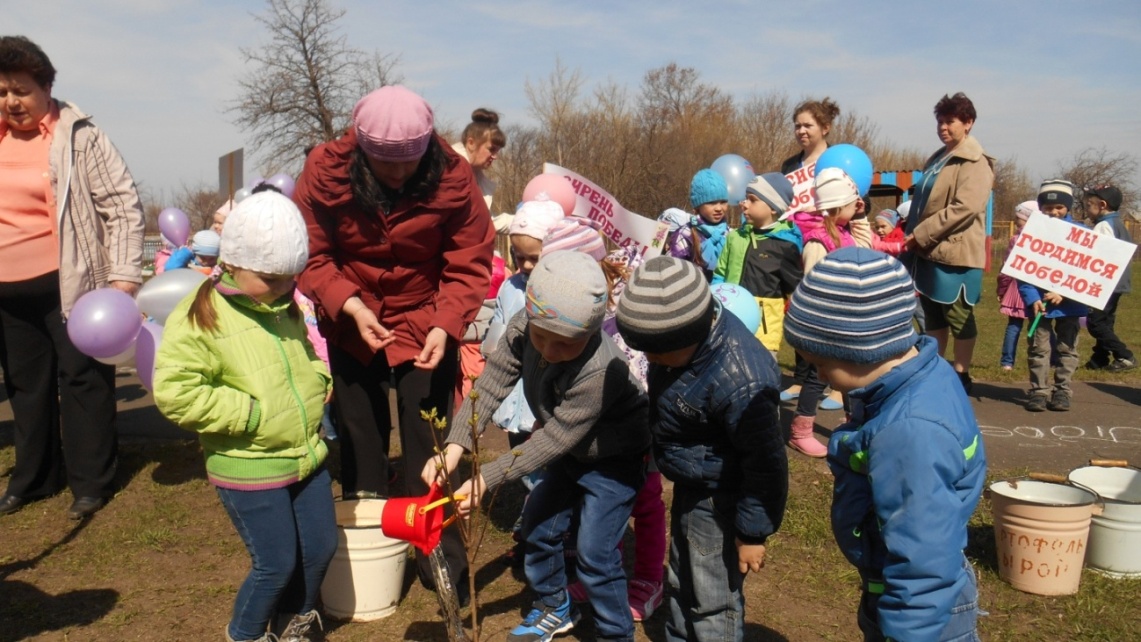 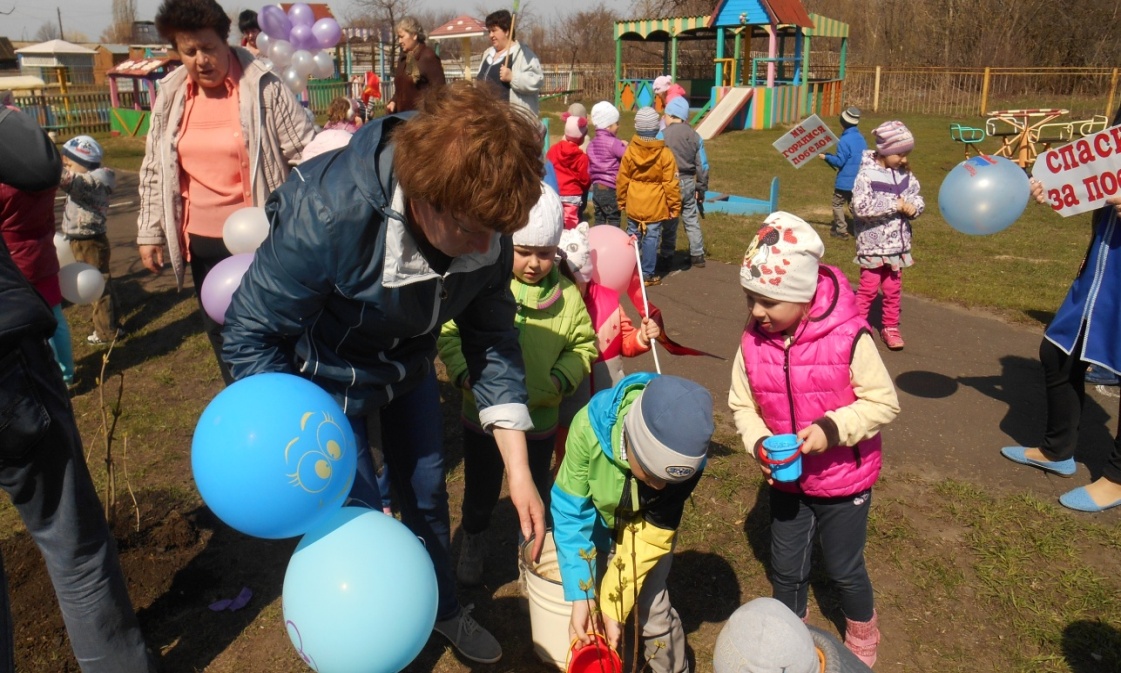 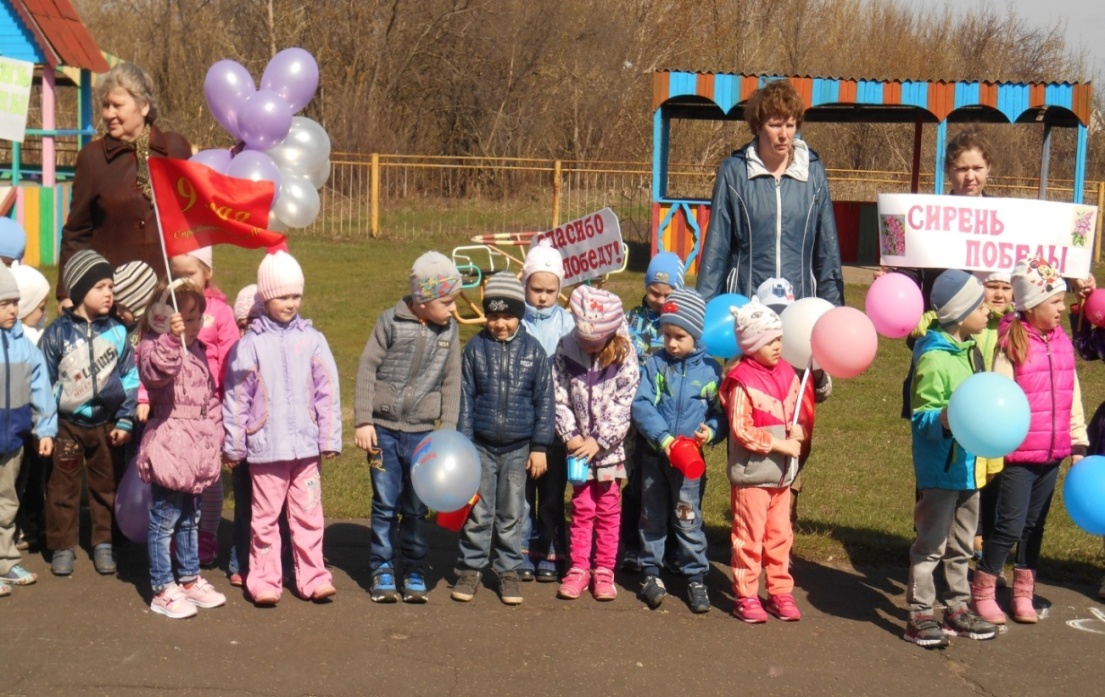 